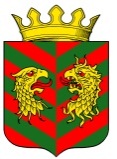  МКУ АДМИНИСТРАЦИИ МО СП «СУБУКТУЙСКОЕ» РЕСПУБЛИКИ БУРЯТИЯП О С Т А Н О В Л Е Н И Е 31.08.2017г	                             у. Субуктуй                                       № 25В соответствии со статьей 264.2 Бюджетного кодекса Российской Федерации и  Положения о бюджетном процессе в МО СП «Субуктуйское» постановляю:Утвердить отчет об исполнении бюджета муниципального образования сельского поселения «Субуктуйское» за 1 полугодие 2017 года согласно приложению.Направить отчет об исполнении бюджета муниципального образования сельского  поселения «Субуктуйское» за 1 полугодие 2017 года в Совет депутатов МО СП  «Субуктуйское» и Контрольно-счетную палату МО  «Кяхтинский район».	3. Направить отчет об исполнении бюджета муниципального образования сельского  поселения «Субуктуйское» за 1 полугодие 2017 года в Совет депутатов МО СП «Субуктуйское».	4.   Контроль над исполнением настоящего постановления оставляю за собой.	5. Настоящее постановление вступает в силу с даты его официального обнародования.               Глава МО СП «Субуктуйское»                                         Е.А. Цыдыпылов